Nom :NobelNom complet : Alfred Bernhard NobelNationalité : Suédois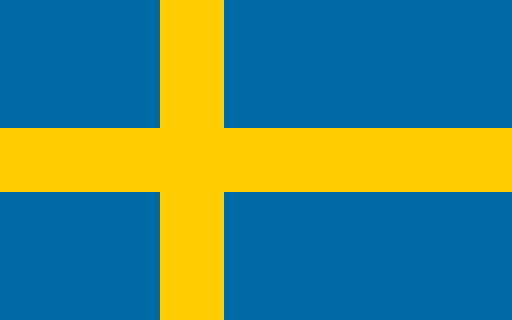 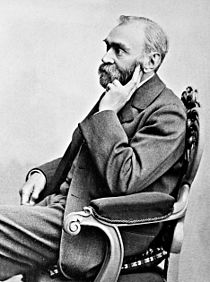 Periode de temps : 1833-1896Invention : Dynamite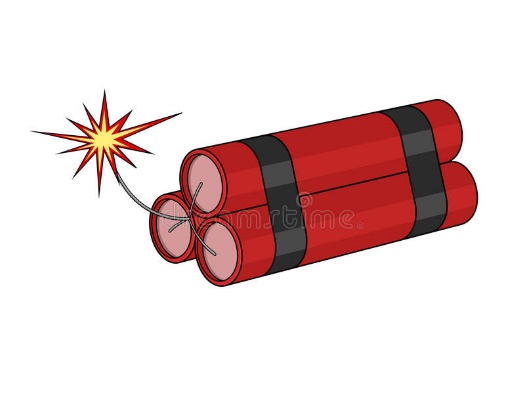 